ПРОЕКТ«О БЮДЖЕТЕ СЕЛЬСКОГО ПОСЕЛЕНИЯ ПУГАЧЕВСКИЙ СЕЛЬСОВЕТ МУНИЦИПАЛЬНОГО РАЙОНА ФЕДОРОВСКИЙ РАЙОН РЕСПУБЛИКИ БАШКОРТОСТАН  НА 2018 ГОД  И НА ПЛАНОВЫЙ ПЕРИОД 2019 И 2020 ГОДОВ»	Совет сельского поселения Пугачевский сельсовет муниципального района Федоровский  район  Республики Башкортостан   р е ш и л:1. Утвердить основные характеристики бюджета сельского поселения Пугачевский сельсовет муниципального района Федоровский район Республики Башкортостан  на 2018 год:прогнозируемый общий объем доходов бюджета сельского поселения Пугачевский сельсовет муниципального района Федоровский район Республики Башкортостан в сумме 1 552 200,00 рублей;общий объем расходов бюджета сельского поселения Пугачевский сельсовет муниципального района Федоровский район Республики Башкортостан   в сумме 1 552 200,00 рублей;Дефицит бюджета сельского поселения Пугачевский сельсовет муниципального района Федоровский район Республики Башкортостан на 2018 год не прогнозируется.2. Утвердить основные характеристики бюджета сельского поселения Пугачевский сельсовет муниципального района Федоровский район Республики Башкортостан  на плановый период 2019 и 2020 годов:прогнозируемый общий объем доходов бюджета сельского поселения Пугачевский сельсовет муниципального района Федоровский район Республики Башкортостан на 2019 год в сумме 1 541 100,00 рублей и на 2020 год в сумме 1 544 100,00 рублей;общий объем расходов бюджета сельского поселения Пугачевский сельсовет муниципального района Федоровский район Республики Башкортостан на 2019 год в сумме 1 541 100,00 рублей и на 2020 год в сумме      1 544 100,00 рублей; в том числе условно утвержденные расходы на первый год планового периода в объеме 2,5 процента общего объема расходов бюджета, на второй год планового периода в объеме не менее 5 процентов общего объема расходов бюджета:1) на 2019 год –24 000,00 рубля;2) на 2020 год –48 000,00 рублей.Дефицит бюджета сельского поселения Пугачевский сельсовет муниципального района Федоровский район Республики Башкортостан на 2019 год и на 2020 год не прогнозируется. 3. Утвердить перечень главных администраторов доходов бюджета сельского поселения Пугачевский сельсовет муниципального района Федоровский район Республики Башкортостан согласно приложению 1 к настоящему Решению  Утвердить перечень главных администраторов источников финансирования дефицита бюджета сельского поселения Пугачевский сельсовет муниципального района Федоровский район Республики Башкортостан согласно приложению 2 к настоящему Решению.          4. Установить поступление доходов в  бюджет сельского поселения Пугачевский сельсовет муниципального района Федоровский район Республики Башкортостан на 2018 год и на плановый период 2019 и 2020 годов  согласно приложению 3 к настоящему Решению.5. Средства, поступающие во временное распоряжение получателей средств бюджета сельского поселения Пугачевский сельсовет муниципального района Федоровский район Республики Башкортостан, учитываются на счете, открытом администрации сельского поселения Пугачевский сельсовет муниципального района Федоровский район Республики Башкортостан в Отделении – Национальном банке по Республике Башкортостан Уральского главного управления Центрального Банка Российской Федерации или в кредитных организациях с учетом положений бюджетного законодательства  Российской Федерации, с отражением указанных операций на лицевых счетах, открытых получателям средств бюджета сельского поселения Пугачевский сельсовет муниципального района Федоровский район Республики Башкортостан  администрации сельского Пугачевский сельсовет муниципального района Федоровский район Республики Башкортостан, в порядке, установленном администрацией сельского поселения Пугачевский сельсовет муниципального района Федоровский район Республики Башкортостан.6. Утвердить в пределах общего объема расходов бюджета сельского поселения Пугачевский сельсовет муниципального района Федоровский район Республики Башкортостан, установленного п.1 и п.2 настоящего Решения, распределение бюджетных ассигнований сельского поселения Пугачевский сельсовет муниципального района Федоровский район Республики Башкортостан: по разделам, подразделам, целевым статьям (муниципальным программам сельского поселения Пугачевский сельсовет муниципального района Федоровский район Республики Башкортостан и непрограммным  направлениям деятельности), группам видов расходов классификации расходов бюджетов на 2018 год и на плановый период 2019 и 2020 годов согласно приложению 4 к настоящему Решению;по целевым статьям (муниципальным программам сельского поселения Пугачевский сельсовет муниципального района Федоровский район Республики Башкортостан и непрограммным  направлениям деятельности), группам видов расходов классификации расходов бюджетов на 2018 год и на плановый период 2019 и 2020 годов согласно приложению 5 к настоящему Решению.Утвердить ведомственную структуру  расходов бюджета сельского поселения Пугачевский сельсовет муниципального района Федоровский район Республики Башкортостан на 2018 год и на плановый период 2019 и 2020 годов согласно приложению 6 к настоящему Решению.          7. Установить, что решения и иные нормативные правовые акты  сельского поселения Пугачевский сельсовет муниципального района  Федоровский район Республики Башкортостан, предусматривающие принятие новых видов расходных обязательств или увеличение бюджетных ассигнований на исполнение существующих видов расходных обязательств сверх утвержденных в бюджете сельского поселения Пугачевский сельсовет муниципального района Федоровский район Республики Башкортостан на 2018 год и на плановый период 2019 и 2020 годов, а также сокращающие его доходную базу, подлежат исполнению при изыскании дополнительных источников доходов бюджета сельского поселения Пугачевский сельсовет муниципального района Федоровский район Республики Башкортостан   и (или) сокращении бюджетных ассигнований  по конкретным статьям расходов бюджета сельского поселения Пугачевский сельсовет муниципального района Федоровский район Республики Башкортостан, при условии внесения соответствующих  изменений в настоящее Решение.	Проекты решений и иных нормативных правовых актов сельского поселения Пугачевский сельсовет муниципального района Федоровский район Республики Башкортостан, требующие введения новых видов расходных обязательств или увеличения бюджетных ассигнований по существующим видам расходных обязательств сверх утвержденных в бюджете сельского поселения Пугачевский сельсовет муниципального района Федоровский район Республики Башкортостан на 2018 год и на плановый период 2019 и 2020 годов либо сокращающие его доходную базу, вносятся только при одновременном внесении предложений о дополнительных источниках доходов бюджета сельского поселения Пугачевский сельсовет муниципального района Федоровский район Республики Башкортостан и (или) сокращении бюджетных ассигнований по конкретным статьям расходов бюджета сельского поселения Пугачевский сельсовет муниципального района Федоровский район Республики Башкортостан.	Администрация сельского поселения Пугачевский сельсовет муниципального района Федоровский район  Республики Башкортостан не вправе принимать решения, приводящие к увеличению в 2018-2020 годах численности муниципальных служащих сельского поселения Пугачевский сельсовет муниципального района Федоровский район Республики Башкортостан и работников организаций бюджетной сферы.  8. Установить, что субсидии в 2018-2020 годах из бюджета сельского поселения Пугачевский сельсовет муниципального района Федоровский район Республики Башкортостан предоставляются главными распорядителями средств бюджета сельского поселения Пугачевский сельсовет муниципального района Федоровский район Республики Башкортостан на безвозмездной и безвозвратной основе в пределах доведенных до них лимитов бюджетных обязательств по соответствующим кодам бюджетной классификации:         - юридическим лицам (за исключением субсидий муниципальным учреждениям), индивидуальным предпринимателям, физическим лицам -  производителям товаров, работ, услуг в целях возмещения недополученных доходов и (или) финансового обеспечения (возмещения) затрат в связи с производством (реализацией) товаров, выполнением работ, оказанием услуг;Субсидии юридическим лицам, указанным в абзаце 1 настоящего пункта, предоставляются:- топливоснабжающим организациям - в целях возмещения недополученных доходов в связи с реализацией твердого топлива населению сельского поселения, проживающему в жилых помещениях, независимо от вида жилищного фонда, расположенных на территории сельского поселения и имеющих печное отопление, по розничным ценам на твердые виды топлива, установленным Государственным комитетом Республики Башкортостан по тарифам.            Субсидии в случаях, предусмотренных абзацем вторым настоящего пункта, предоставляются соответствующими главными распорядителями средств бюджета сельского поселения Пугачевский сельсовет муниципального района Федоровский район Республики Башкортостан в соответствии с нормативными правовыми актами администрации сельского поселения Пугачевский сельсовет муниципального района Федоровский район Республики Башкортостан, определяющими категории и (или) критерии отбора получателей субсидий, цели, условия и порядок предоставления субсидий, порядок возврата субсидий в случае нарушения условий, установленных при их предоставлении, порядок возврата в текущем финансовом году остатков субсидий, не использованных в отчетном финансовом году, в случаях, предусмотренных соглашениями (договорами) о предоставлении субсидий, положения об обязательной проверке главным распорядителем средств бюджета сельского поселения Пугачевский сельсовет муниципального района Федоровский район Республики Башкортостан, предоставляющим субсидию, и органом муниципального финансового контроля соблюдения условий, целей и порядка предоставления субсидий их получателями. 9. Утвердить резервный фонд администрации сельского поселения Пугачевский сельсовет муниципального района Федоровский район Республики Башкортостан: 1) на 2018 год  в сумме 0 рублей;2) на 2019 год  в сумме 0 рублей;3) на 2020 год в сумме  0 рублей.10. Установить, что остатки средств бюджета сельского поселения Пугачевский сельсовет муниципального района Федоровский район Республики Башкортостан по состоянию на 1 января 2018 года в объеме:не  более одной двенадцатой общего объема расходов бюджета сельского поселения Пугачевский сельсовет муниципального района Федоровский район Республики Башкортостан текущего финансового года направляются администрацией сельского поселения Пугачевский сельсовет муниципального района Федоровский район Республики Башкортостан на покрытие временных кассовых разрывов, возникающих в ходе исполнения бюджета сельского поселения Пугачевский сельсовет муниципального района Федоровский район Республики Башкортостан;не превышающем сумму остатка неиспользованных бюджетных ассигнований на оплату заключенных  от имени администрации сельского поселения Пугачевский сельсовет муниципального района Федоровский район Республики Башкортостан муниципальных контрактов на поставку товаров, выполнение работ, оказание услуг, подлежащих в соответствии с условиями этих муниципальных контрактов оплате в 2017 году, направляются в 2018 году на увеличение соответствующих бюджетных ассигнований на указанные цели в случае принятия администрацией  сельского поселения Пугачевский сельсовет муниципального района Федоровский район Республики Башкортостан соответствующего решения.	11. Установить в соответствии с пунктом 3 статьи 217 Бюджетного Кодекса Российской Федерации следующие основания для внесения в ходе исполнения настоящего Решения изменений в показатели сводной бюджетной росписи бюджета сельского поселения Пугачевский сельсовет муниципального района Федоровский район Республики Башкортостан, связанные с особенностями исполнения бюджета сельского поселения Пугачевский сельсовет муниципального района Федоровский район Республики Башкортостан и (или) перераспределения бюджетных ассигнований между главными распорядителями средств бюджета сельского поселения Пугачевский сельсовет муниципального района Федоровский район Республики Башкортостан:1) поступление из бюджета муниципального района Федоровский район Республики Башкортостан средств в виде дотаций, субсидий, субвенций, иных межбюджетных трансфертов и прочих безвозмездных поступлений;2) использование образованной в ходе исполнения бюджета сельского поселения Пугачевский сельсовет муниципального района Федоровский район  Республики Башкортостан экономии по отдельным разделам, подразделам, целевым статьям, группам видов расходов классификации расходов бюджетов;3) использование остатков средств бюджета сельского поселения Пугачевский сельсовет муниципального района Федоровский район Республики Башкортостан  на 1 января 2018 года;  4) принятие администрацией сельского поселения Пугачевский сельсовет муниципального района Федоровский район Республики Башкортостан  решений об утверждении муниципальных программ сельского поселения Пугачевский сельсовет муниципального района Федоровский район Республики Башкортостан  и о внесении изменений в муниципальные  программы сельского поселения Пугачевский сельсовет муниципального района Федоровский район Республики Башкортостан.12.  Данное решение вступает в силу с 1 января 2018 года  и подлежит официальному обнародованию после его подписания в установленном порядке.Председатель  Совета  сельского поселенияПугачевский сельсовет муниципального районаФедоровский район Республики Башкортостан                               Р.Т.Валитов                                      	Перечень главных администраторовдоходов бюджета сельского поселения Пугачевский сельсовет муниципального района Федоровский район  Республики Башкортостан<1> В части доходов, зачисляемых в бюджет поселения  Пугачевский сельсовет муниципального района Федоровский район Республики Башкортостан в пределах компетенции главных администраторов доходов бюджета поселения  Пугачевский сельсовет муниципального района Федоровский район Республики Башкортостан.<2> Администраторами доходов бюджета поселения  Пугачевский сельсовет муниципального района Федоровский район Республики Башкортостан по подстатьям,  статьям, подгруппам группы доходов «2 00 00000 00 – безвозмездные поступления» в части доходов от возврата остатков субсидий, субвенций и иных межбюджетных трансфертов, имеющих целевое назначение, прошлых лет (в части доходов, зачисляемых в бюджет поселения  Пугачевский сельсовет муниципального района Федоровский район Республики Башкортостан) являются уполномоченные органы местного самоуправления поселения, а также созданные ими казенные учреждения, предоставившие соответствующие межбюджетные трансферты.Администраторами доходов бюджета поселения  Пугачевский сельсовет муниципального района Федоровский район Республики Башкортостан по подстатьям, статьям, подгруппам группы доходов «2 00 00000 00 – безвозмездные поступления» являются уполномоченные органы местного самоуправления поселения, а также созданные ими казенные учреждения, являющиеся получателями указанных средств.Перечень главных администраторов источников финансирования дефицита бюджета сельского поселения Пугачевский сельсовет муниципального района Федоровский   район Республики Башкортостан Поступление доходов в бюджет сельского поселения Пугачевский сельсоветна 2018 год и на плановый период 2019 и 2020 годов                                                                                                                                          (тыс.руб.)Распределение бюджетных ассигнований сельского поселения Пугачевский сельсовет муниципального района Федоровский район  Республики Башкортостан на 2018 год и на плановый период 2019 и 2020 годов по разделам, подразделам, целевым статьям (муниципальным программам сельского поселения Пугачевский сельсовет муниципального района  Федоровский район Республики Башкортостани непрограммным направлениям деятельности), группам видов расходов классификации расходов бюджетов(рублей)Распределение бюджетных ассигнований сельского поселения Пугачевский сельсовет муниципального районаФедоровский район  Республики Башкортостан на 2018 год и на плановый период 2019 и 2020 годы по целевым статьям (муниципальным программам сельского поселения Пугачевский сельсовет муниципального района Федоровский район Республики Башкортостан и непрограммным  направлениям деятельности), группам видов расходов классификации расходов бюджетов (рублей)Ведомственная структура расходов бюджета сельского поселения Пугачевский сельсовет муниципального района Федоровский район  Республики Башкортостан на 2018 год  и на плановый период 2019 и 2020 годов                                                                                                                                                                                                                                            (рублей)Башкортостан Республикаһы Федоровка районы муниципаль районының Пугачев ауыл советы ауыл биләмәһе советыСовет сельского поселения Пугачевский  сельсовет муниципального района Федоровский район Республики Башкортостан Приложение  1к проекту решения Совета сельского поселения Пугачевский сельсовет муниципального района Федоровский район Республики Башкортостан «О бюджете сельского поселения Пугачевский сельсовет муниципального района Федоровский район Республики Башкортостан на 2018 год и на плановый период 2019 и 2020 годов»Код бюджетной классификации Российской Федерации  Код бюджетной классификации Российской Федерации  Наименование главного адми-нистра-торадоходов бюджета  поселения Наименование 123791Администрация сельского поселения Пугачевский сельсовет муниципального района Федоровский  район Республики Башкортостан791 1 08 04020 01 0000 110Государственная пошлина за совершение нотариальных действий  должностными лицами органов местного самоуправления, уполномоченными в соответствии с законодательными актами Российской Федерации на совершение нотариальных действий7911 13 01995 10 0000 130Прочие доходы от оказания платных услуг (работ) получателями средств бюджетов поселений7911 13 02065 10 0000 130Доходы, поступающие в порядке возмещения расходов, понесенных в связи с эксплуатацией  имущества поселений7911 13 02995 10 0000 130Прочие доходы от компенсации затрат  бюджетов поселений7911 16 23051 10 0000 140Доходы от возмещения ущерба при возникновении страховых случаев по обязательному страхованию гражданской ответственности, когда выгодоприобретателями выступают получатели средств бюджетов поселений7911 16 23052 10 0000 140Доходы от возмещения ущерба при возникновении иных страховых случаев, когда выгодоприобретателями выступают получатели средств бюджетов поселений7911 16 32000 10 0000 140 Денежные взыскания, налагаемые в возмещение ущерба, причиненного в результате незаконного или нецелевого использования бюджетных средств (в части бюджетов поселений)7911 16 90050 10 0000 140Прочие поступления от денежных взысканий (штрафов) и иных сумм в возмещение ущерба, зачисляемые в бюджеты поселений7911 17 01050 10 0000 180Невыясненные поступления, зачисляемые в бюджеты поселений7911 17 05050 10 0000 180Прочие неналоговые доходы бюджетов поселений7911 17 14030 10 0000 180Средства самообложения граждан, зачисляемые в бюджеты поселений7912 00 00000 00 0000 000Безвозмездные поступления <1>Иные доходы бюджета сельского поселения Пугачевский сельсовет муниципального района Федоровскийрайон  Республики Башкортостан, администрирование которых может осуществляться главными администраторами доходов бюджета сельского поселения Пугачевский сельсовет муниципального района Федоровский район   Республики Башкортостан в пределах их компетенции1 11 03050 10 0000 120Проценты, полученные от предоставления бюджетных кредитов внутри страны за счет средств бюджетов поселений1 11 09015 10 0000 120Доходы от распоряжения правами на результаты интеллектуальной деятельности военного, специального и двойного назначения, находящимися в собственности поселений1 11 09025 10 0000 120Доходы от распоряжения правами на результаты научно-технической деятельности, находящимися в собственности поселений1 11 09045 10 0000 120Прочие поступления от использования имущества, находящегося в собственности поселений (за исключением имущества муниципальных бюджетных и автономных учреждений,  а также имущества унитарных предприятий, в том числе казенных)1 12 04051 10 0000 120 Плата за использование лесов, расположенных на землях иных категорий, находящихся в  собственности поселений, в части платы по договору купли-продажи лесных насаждений 1 12 04052 10 0000 120 Плата за использование лесов, расположенных на землях иных категорий, находящихся в  собственности поселений, в части арендной платы  1 13 01995 10 0000 130Прочие доходы от оказания платных услуг (работ) получателями средств бюджетов поселений1 13 02065 10 0000 130Доходы, поступающие в порядке возмещения расходов, понесенных в связи с эксплуатацией  имущества поселений1 13 02995 10 0000 130Прочие доходы от компенсации затрат  бюджетов поселений1 14 01050 10 0000 410Доходы от продажи квартир, находящихся в собственности поселений1 14 03050 10 0000 410Средства от распоряжения и реализации конфискованного и иного имущества, обращенного в доходы поселений (в части реализации основных средств по указанному имуществу)1 14 03050 10 0000 440Средства от распоряжения и реализации конфискованного и иного имущества, обращенного в доходы поселений (в части реализации материальных запасов по указанному имуществу)1 14 04050 10 0000 420Доходы от продажи нематериальных активов, находящихся в собственности поселений1 15 02050 10 0000 140Платежи, взимаемые органами местного самоуправления (организациями) поселений за выполнение определенных функций1 16 23051 10 0000 140Доходы от возмещения ущерба при возникновении страховых случаев по обязательному страхованию гражданской ответственности, когда выгодоприобретателями выступают получатели средств бюджетов поселений1 16 23052 10 0000 140Доходы от возмещения ущерба при возникновении иных страховых случаев, когда выгодоприобретателями выступают получатели средств бюджетов поселений1 16 90050 10 0000 140Прочие поступления от денежных взысканий (штрафов) и иных сумм в возмещение ущерба, зачисляемые в бюджеты поселений1 17 01050 10 0000 180Невыясненные поступления, зачисляемые в бюджеты поселений1 17 05050 10 0000 180Прочие неналоговые доходы бюджетов поселений2 00 00000 00 0000 000Безвозмездные поступления <1>, <2>Приложение  2к проекту решения Совета сельского поселения Пугачевский сельсовет муниципального района Федоровский район Республики Башкортостан «О бюджете сельского поселения Пугачевский сельсовет муниципального района Федоровский район Республики Башкортостан на 2018 год и на плановый период 2019 и 2020 годов»Код бюджетной классификации Российской Федерации  Код бюджетной классификации Российской Федерации  Наименование главного администратора источников финансирования дефицита бюджета сельского поселения Пугачевский сельсовет муниципального  района  Федоровский  район Республики Башкортостанглавно-го адми-нистра-тораисточников финансирования дефицита бюджета сельского поселения Пугачевский сельсовет муниципального района  Федоровский район Республики БашкортостанНаименование главного администратора источников финансирования дефицита бюджета сельского поселения Пугачевский сельсовет муниципального  района  Федоровский  район Республики Башкортостан123791Администрация сельского поселения Пугачевский сельсовет муниципального района  Федоровский  район  Республики Башкортостан79101 05 02 01 10 0000 510Увеличение прочих остатков денежных средств бюджета поселения 79101 05 02 01 10 0000 610Уменьшение прочих остатков денежных средств бюджета поселенияПриложение 3 к проекту решения Совета сельского поселения Пугачевский   сельсовет муниципального района Федоровский район Республики Башкортостан  «О бюджете сельского поселенияПугачевский       сельсовет муниципального района Федоровский район Республики Башкортостан на 2018 год и на плановый период 2019 и 2020 годов »Код бюджетной классификацииНаименование налога2018 год2019 год2020 годВсего1552200154110015441001 00 00000 00 0000 000Налоговые и неналоговые доходы2022001212001268001 01 00000 00 0000 110Налоги на прибыль, доходы2230023300242001 01 02000 01 0000 110Налог на доходы физических лиц2230023300242001 05 00000 00 0000 110Налоги на совокупный доход7000760088001 05 03000 01 0000 110Единый сельскохозяйственный налог7000760088001 06 00000 00 0000 110Налоги на имущество16390080500822001 06 01030 10 0000 110Налог на имущество физических лиц, взимаемый по ставкам, применяемым к объектам налогообложения, расположенным в границах поселений1800019100202001 06 06030 00 0000 110Земельный налог с организаций8000800080001 06 06040 00 0000 110Земельный налог с физических лиц13790053400540001 08 00000 00 0000 110Государственная пошлина4000580076001 08 04020 01 0000 110Государственная пошлина за свершение нотариальных действий должностными лицами органов самоуправления, уполномоченными в соответствии с законодательными актами4000580076001 11 00000 00 0000 120Доходы от использования имущества, находящегося в государственной и муниципальной собственности5000400040001 11 05035 10 0000 120Доходы от сдачи в аренду имущества, находящегося в оперативном управлении органов управления поселений и созданных ими учреждений (за исключением имущества муниципальных автономных учреждений)5000400040002 00 00000 00 0000 000Безвозмездные поступления1350000141990014173002 02 00000 00 0000 000Безвозмездные поступления от других бюджетов бюджетной системы Российской Федерации, кроме бюджетов государственных внебюджетных фондов1350000141990014173002 02 10000 00 0000 151Дотации бюджетам бюджетной системы Российской Федерации7692008382008326002 02 15001 00 0000 151Дотации на выравнивание бюджетной обеспеченности5281006054006057002 02 15001 10 0000 151Дотации бюджетам сельских поселений на выравнивание бюджетной обеспеченности5281006054006057002 02 15002 00 0000 151Дотации бюджетам на поддержку мер по обеспечению сбалансированности бюджетов2411002328002269002 02 15002 10 0000 151Дотации бюджетам сельских поселений на поддержку мер по обеспечению сбалансированности бюджетов2411002328002269002 02 30000 00 0000 151Субвенции бюджетам бюджетной системы Российской Федерации8080081700847002 02 35118 00 0000 151Субвенции бюджетам на осуществление первичного воинского учета на территориях, где отсутствуют военные комиссариаты8080081700847002 02 35118 10 0000 151Субвенции бюджетам сельских поселений на осуществление первичного воинского учета на территориях, где отсутствуют военные комиссариаты8080081700847002 02 40000 00 0000 151Иные межбюджетные трансферты5000005000005000002 02 49999 00 0000 151Прочие межбюджетные трансферты, передаваемые бюджетам5000005000005000002 02 49999 10 7404 151Прочие межбюджетные трансферты, передаваемые бюджетам сельских поселений (иные межбюджетные трансферты на финансирование мероприятий по благоустройству территорий населенных пунктов, коммунальному хозяйству, обеспечению мер пожарной безопасности и осуществлению дорожной деятельности в границах сельских поселений)500000500000500000Приложение 4к проекту решения Совета сельского поселения Пугачевский сельсовет муниципального района Федоровский район Республики Башкортостан «О бюджете сельского поселения Пугачевский сельсовет муниципального района Федоровский район Республики Башкортостан на 2018 год и на плановый период 2019 и 2020 годов»НаименованиеРзПрЦель:ГП/ДЦПЦель:Подпрограмма/ РЦПЦель:Основное мероприятиеЦель:Направление расходовВид201820192020Всего 1552200,001541100,001544100,00ОБЩЕГОСУДАРСТВЕННЫЕ ВОПРОСЫ0100921400,00885400,00886400,00Функционирование высшего должностного лица субъекта Российской Федерации и муниципального образования0102412900,00412900,00412900,00Муниципальная программа "Развитие муниципальной службы  сельского поселения Пугачевский сельсовет муниципального района Федоровский район Республики Башкортостан" 01022000000000412900,00412900,00412900,00Глава муниципального образования01022000002030412900,00412900,00412900,00Расходы на выплаты персоналу в целях обеспечения выполнения функций государственными (муниципальными) органами, казенными учреждениями, органами управления государственными внебюджетными фондами01022000002030100412900,00412900,00412900,00Функционирование Правительства Российской Федерации, высших исполнительных органов государственной власти субъектов Российской Федерации, местных администраций0104508500,00472500,00473500,00Муниципальная программа "Развитие муниципальной службы  сельского поселения Пугачевский сельсовет муниципального района Федоровский район Республики Башкортостан" 01042000000000508500,00472500,00473500,00Аппараты органов государственной власти Республики Башкортостан01042000002040508500,00472500,00473500,00Расходы на выплаты персоналу в целях обеспечения выполнения функций государственными (муниципальными) органами, казенными учреждениями, органами управления государственными внебюджетными фондами01042000002040100193100,00210000,00210000,00Закупка товаров, работ и услуг для государственных (муниципальных) нужд01042000002040200304200,00251300,00252300,00Иные бюджетные ассигнования0104200000204080011200,0011200,0011200,00НАЦИОНАЛЬНАЯ ОБОРОНА020080800,0081700,0084700,00Мобилизационная и вневойсковая подготовка020380800,0081700,0084700,00Муниципальная программа «Осуществление мобилизационной и вневойсковой подготовки в Пугачевском сельском поселении Федоровского района Республики Башкортостан»0203210000000080800,0081700,0084700,00Осуществление первичного воинского учета на территориях, где отсутствуют военные комиссариаты, за счет средств федерального бюджета0203210005118080800,0081700,0084700,00Расходы на выплаты персоналу в целях обеспечения выполнения функций государственными (муниципальными) органами, казенными учреждениями, органами управления государственными внебюджетными фондами0203210005118010074200,0075100,0078100,00Закупка товаров, работ и услуг для государственных (муниципальных) нужд020321000511802006600,006600,006600,00НАЦИОНАЛЬНАЯ ЭКОНОМИКА040025000,0025000,000,00Другие вопросы в области национальной экономики041225000,0025000,000,00Непрограммные расходы0412990000000025000,0025000,000,00Мероприятия в области строительства, архитектуры и градостроительства0412990000338025000,0025000,000,00Закупка товаров, работ и услуг для государственных (муниципальных) нужд0412990000338020025000,0025000,000,00ЖИЛИЩНО-КОММУНАЛЬНОЕ ХОЗЯЙСТВО0500525000,00525000,00525000,00Благоустройство050325000,0025000,0025000,00Муниципальная программа «Благоустройство территории сельского поселения Пугачевский сельсовет муниципального района Федоровский район Республики Башкортостан»0503130000000025000,0025000,0025000,00Мероприятия по благоустройству территорий населенных пунктов0503130000605025000,0025000,0025000,00Закупка товаров, работ и услуг для государственных (муниципальных) нужд0503130000605020025000,0025000,0025000,00Другие вопросы в области жилищно-коммунального хозяйства0505500000,00500000,00500000,00Муниципальная программа «Благоустройство территории сельского поселения Пугачевский сельсовет муниципального района Федоровский район Республики Башкортостан»05051300000000500000,00500000,00500000,00Иные межбюджетные трансферты на финансирование мероприятий по благоустройству территорий населенных пунктов, коммунальному хозяйству, обеспечению мер пожарной безопасности и осуществлению дорожной деятельности в границах сельских поселений05051300074040500000,00500000,00500000,00Закупка товаров, работ и услуг для государственных (муниципальных) нужд05051300074040200500000,00500000,00500000,00УСЛОВНО УТВЕРЖДЕННЫЕ РАСХОДЫ990024000,0048000,00Условно утвержденные расходы999924000,0048000,00Непрограммные расходы9999990000000024000,0048000,00Условно утвержденные расходы9999990009999924000,0048000,00Иные средства9999990009999990024000,0048000,00Приложение 5к проекту решения Совета сельского поселения  Пугачевский сельсовет муниципального района Федоровский район Республики Башкортостан «О бюджете сельского поселения  Пугачевский сельсовет муниципального района Федоровский район Республики Башкортостан на 2018 год и на плановый период 2019 и 2020 годов»НаименованиеЦель:ГП/ДЦПЦель:Подпрограмма/ РЦПЦель:Основное мероприятиеЦель:Направление расходовВид201820192020Всего 1552200,001541100,001544100,00Муниципальная программа «Благоустройство территории сельского поселения Пугачевский сельсовет муниципального района Федоровский район Республики Башкортостан»1300000000525000,00525000,00525000,00Мероприятия по благоустройству территорий населенных пунктов130000605025000,0025000,0025000,00Закупка товаров, работ и услуг для государственных (муниципальных) нужд130000605020025000,0025000,0025000,00Иные межбюджетные трансферты на финансирование мероприятий по благоустройству территорий населенных пунктов, коммунальному хозяйству, обеспечению мер пожарной безопасности и осуществлению дорожной деятельности в границах сельских поселений1300074040500000,00500000,00500000,00Закупка товаров, работ и услуг для государственных (муниципальных) нужд1300074040200500000,00500000,00500000,00Муниципальная программа "Развитие муниципальной службы  сельского поселения Пугачевский сельсовет муниципального района Федоровский район Республики Башкортостан" 2000000000921400,00885400,00886400,00Глава муниципального образования2000002030412900,00412900,00412900,00Расходы на выплаты персоналу в целях обеспечения выполнения функций государственными (муниципальными) органами, казенными учреждениями, органами управления государственными внебюджетными фондами2000002030100412900,00412900,00412900,00Аппараты органов государственной власти Республики Башкортостан2000002040508500,00472500,00473500,00Расходы на выплаты персоналу в целях обеспечения выполнения функций государственными (муниципальными) органами, казенными учреждениями, органами управления государственными внебюджетными фондами2000002040100193100,00210000,00210000,00Закупка товаров, работ и услуг для государственных (муниципальных) нужд2000002040200304200,00251300,00252300,00Иные бюджетные ассигнования200000204080011200,0011200,0011200,00Муниципальная программа «Осуществление мобилизационной и вневойсковой подготовки в Пугачевском сельском поселении Федоровского района Республики Башкортостан»210000000080800,0081700,0084700,00Осуществление первичного воинского учета на территориях, где отсутствуют военные комиссариаты, за счет средств федерального бюджета210005118080800,0081700,0084700,00Расходы на выплаты персоналу в целях обеспечения выполнения функций государственными (муниципальными) органами, казенными учреждениями, органами управления государственными внебюджетными фондами210005118010074200,0075100,0078100,00Закупка товаров, работ и услуг для государственных (муниципальных) нужд21000511802006600,006600,006600,00Непрограммные расходы990000000025000,0049000,0048000,00Мероприятия в области строительства, архитектуры и градостроительства990000338025000,0025000,000,00Закупка товаров, работ и услуг для государственных (муниципальных) нужд990000338020025000,0025000,000,00Условно утвержденные расходы990009999924000,0048000,00Иные средства990009999990024000,0048000,00Приложение 6к проекту решения Совета сельского поселения  Пугачевский сельсовет муниципального района Федоровский район Республики Башкортостан «О бюджете сельского поселения  Пугачевский сельсовет муниципального района Федоровский район Республики Башкортостан на 2018 год и на плановый период 2019 и 2020 годов»НаименованиеВедРзПрЦель:ГП/ДЦПЦель:Подпрограмма/ РЦПЦель:Основное мероприятиеЦель:Направление расходовВид201820192020Всего 1552200,001541100,001544100,00Администрация сельского поселения Пугачевский сельсовет муниципального района Федоровский район Республики Башкортостан7911552200,001541100,001544100,00ОБЩЕГОСУДАРСТВЕННЫЕ ВОПРОСЫ7910100921400,00885400,00886400,00Функционирование высшего должностного лица субъекта Российской Федерации и муниципального образования7910102412900,00412900,00412900,00Муниципальная программа "Развитие муниципальной службы  сельского поселения Пугачевский сельсовет муниципального района Федоровский район Республики Башкортостан" 79101022000000000412900,00412900,00412900,00Глава муниципального образования79101022000002030412900,00412900,00412900,00Расходы на выплаты персоналу в целях обеспечения выполнения функций государственными (муниципальными) органами, казенными учреждениями, органами управления государственными внебюджетными фондами79101022000002030100412900,00412900,00412900,00Функционирование Правительства Российской Федерации, высших исполнительных органов государственной власти субъектов Российской Федерации, местных администраций7910104508500,00472500,00473500,00Муниципальная программа "Развитие муниципальной службы  сельского поселения Пугачевский сельсовет муниципального района Федоровский район Республики Башкортостан" 79101042000000000508500,00472500,00473500,00Аппараты органов государственной власти Республики Башкортостан79101042000002040508500,00472500,00473500,00Расходы на выплаты персоналу в целях обеспечения выполнения функций государственными (муниципальными) органами, казенными учреждениями, органами управления государственными внебюджетными фондами79101042000002040100193100,00210000,00210000,00Закупка товаров, работ и услуг для государственных (муниципальных) нужд79101042000002040200304200,00251300,00252300,00Иные бюджетные ассигнования7910104200000204080011200,0011200,0011200,00НАЦИОНАЛЬНАЯ ОБОРОНА791020080800,0081700,0084700,00Мобилизационная и вневойсковая подготовка791020380800,0081700,0084700,00Муниципальная программа «Осуществление мобилизационной и вневойсковой подготовки в Пугачевском сельском поселении Федоровского района Республики Башкортостан»7910203210000000080800,0081700,0084700,00Осуществление первичного воинского учета на территориях, где отсутствуют военные комиссариаты, за счет средств федерального бюджета7910203210005118080800,0081700,0084700,00Расходы на выплаты персоналу в целях обеспечения выполнения функций государственными (муниципальными) органами, казенными учреждениями, органами управления государственными внебюджетными фондами7910203210005118010074200,0075100,0078100,00Закупка товаров, работ и услуг для государственных (муниципальных) нужд791020321000511802006600,006600,006600,00НАЦИОНАЛЬНАЯ ЭКОНОМИКА791040025000,0025000,000,00Другие вопросы в области национальной экономики791041225000,0025000,000,00Непрограммные расходы7910412990000000025000,0025000,000,00Мероприятия в области строительства, архитектуры и градостроительства7910412990000338025000,0025000,000,00Закупка товаров, работ и услуг для государственных (муниципальных) нужд7910412990000338020025000,0025000,000,00ЖИЛИЩНО-КОММУНАЛЬНОЕ ХОЗЯЙСТВО7910500525000,00525000,00525000,00Благоустройство791050325000,0025000,0025000,00Муниципальная программа «Благоустройство территории сельского поселения Пугачевский сельсовет муниципального района Федоровский район Республики Башкортостан»7910503130000000025000,0025000,0025000,00Мероприятия по благоустройству территорий населенных пунктов7910503130000605025000,0025000,0025000,00Закупка товаров, работ и услуг для государственных (муниципальных) нужд7910503130000605020025000,0025000,0025000,00Другие вопросы в области жилищно-коммунального хозяйства7910505500000,00500000,00500000,00Муниципальная программа «Благоустройство территории сельского поселения Пугачевский сельсовет муниципального района Федоровский район Республики Башкортостан»79105051300000000500000,00500000,00500000,00Иные межбюджетные трансферты на финансирование мероприятий по благоустройству территорий населенных пунктов, коммунальному хозяйству, обеспечению мер пожарной безопасности и осуществлению дорожной деятельности в границах сельских поселений79105051300074040500000,00500000,00500000,00Закупка товаров, работ и услуг для государственных (муниципальных) нужд79105051300074040200500000,00500000,00500000,00УСЛОВНО УТВЕРЖДЕННЫЕ РАСХОДЫ791990024000,0048000,00Условно утвержденные расходы791999924000,0048000,00Непрограммные расходы7919999990000000024000,0048000,00Условно утвержденные расходы7919999990009999924000,0048000,00Иные средства7919999990009999990024000,0048000,00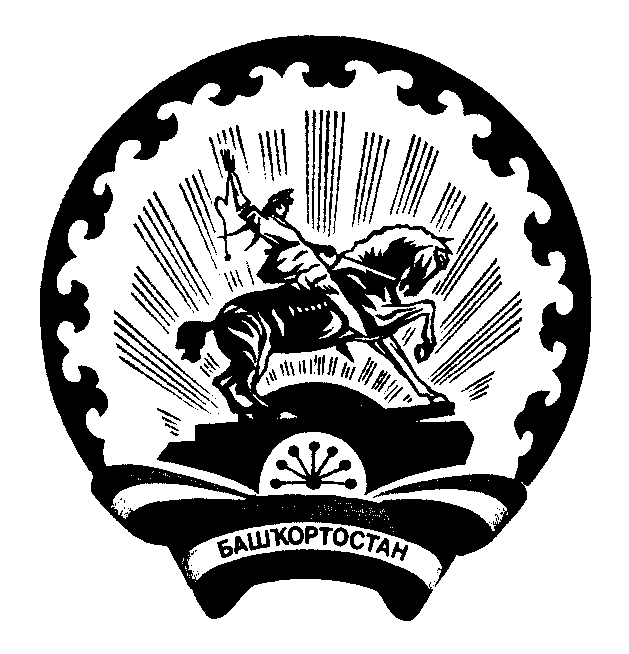 